Пошаговая инструкция для зарегистрированных пользователей «Российская электронная школа»https://resh.edu.ru/Информационно-образовательная среда «Российская электронная школа» доступна в сети «Интернет» по адресу https://resh.edu.ru/.Войти на сайт «Российская электронная школа» https://resh.edu.ru/ (1) и нажать кн. «Вход» (2)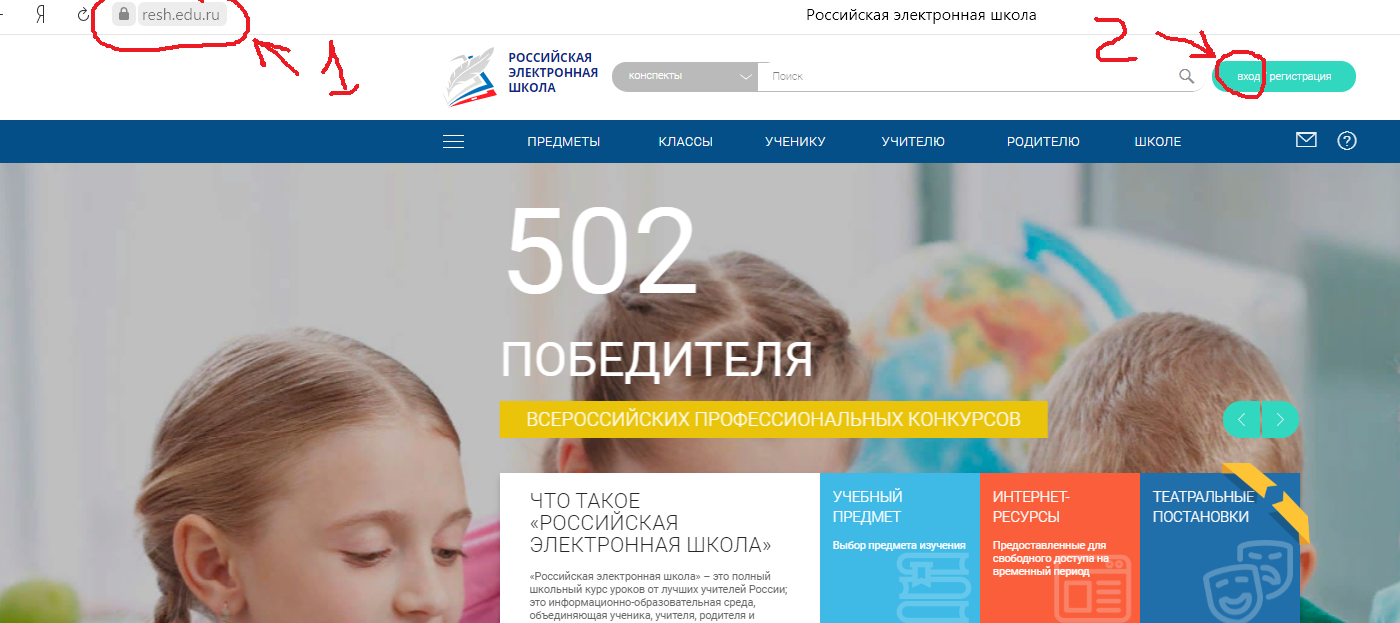 Открывается страница, на которой необходимо ввести логин (1) и пароль (2), который был при регистрации и нажать кн. Войти» (3)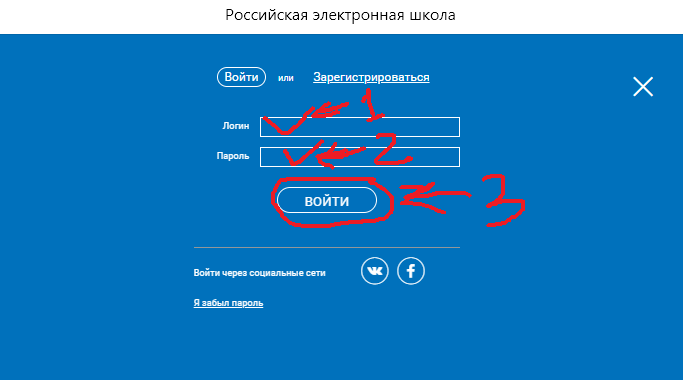 Войдя под своим логином и паролем Вы видите свою фамилию и имя в верхнем правом углу.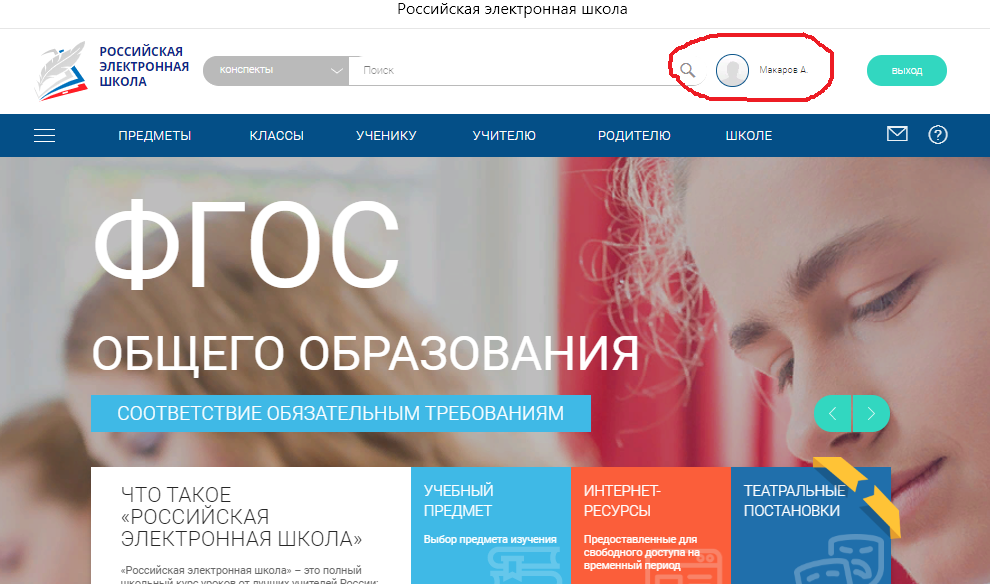 Выбрать раздел «Предметы» (1) и нужный предмет (2)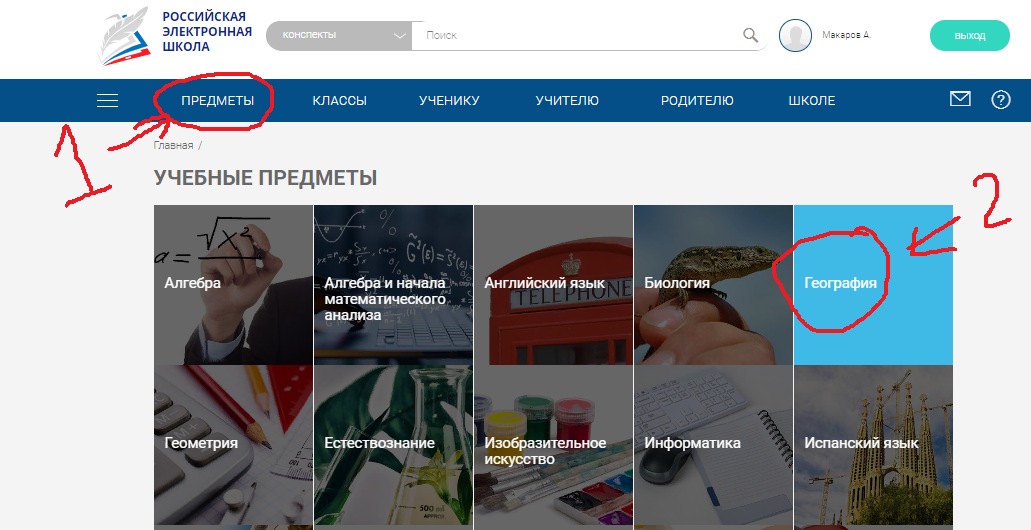 Открывается страница с предметом. Одним кликом выбираем класс (1) и нужный урок (2)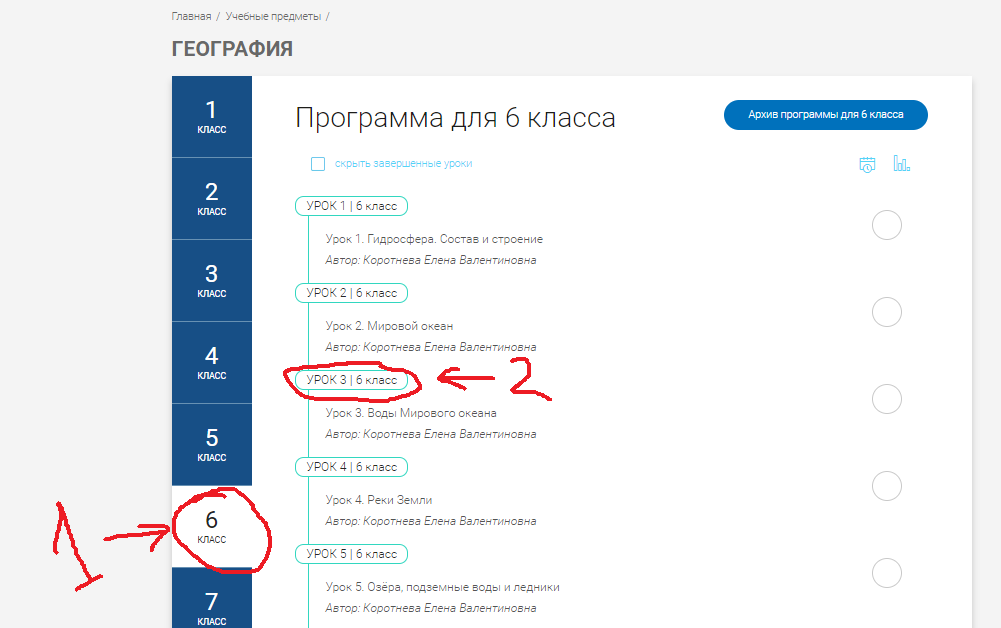 Открывается страница с подразделами: Урок. Конспекты. Дополнительные материалы.В подразделе Урок видим: начнем урок, основная часть, тренировочные задания, контрольные задания В1 и В2 (контрольные задания могут выполнять только зарегистрированные пользователи).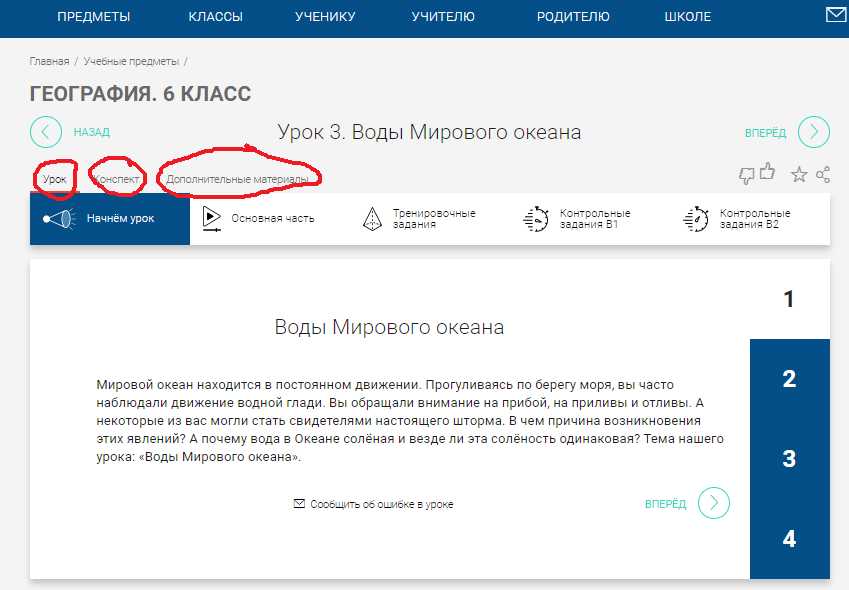 Основная часть представляет собой нескольких шагов:- видео урок (1) 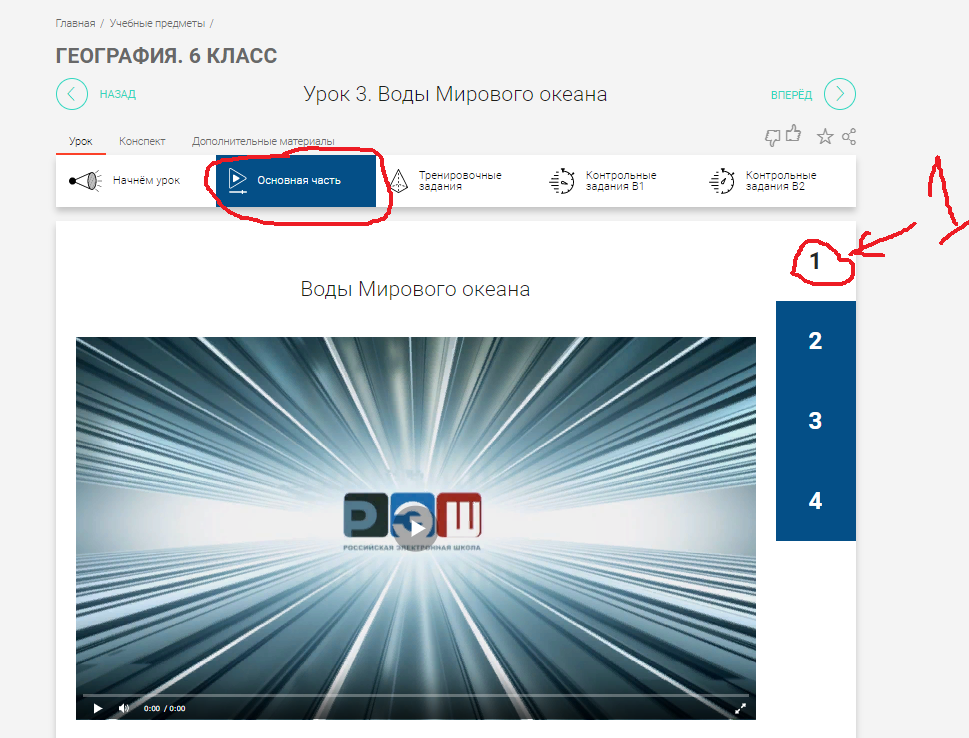 - необходимо запомнить (2)- задание для выполнения (3)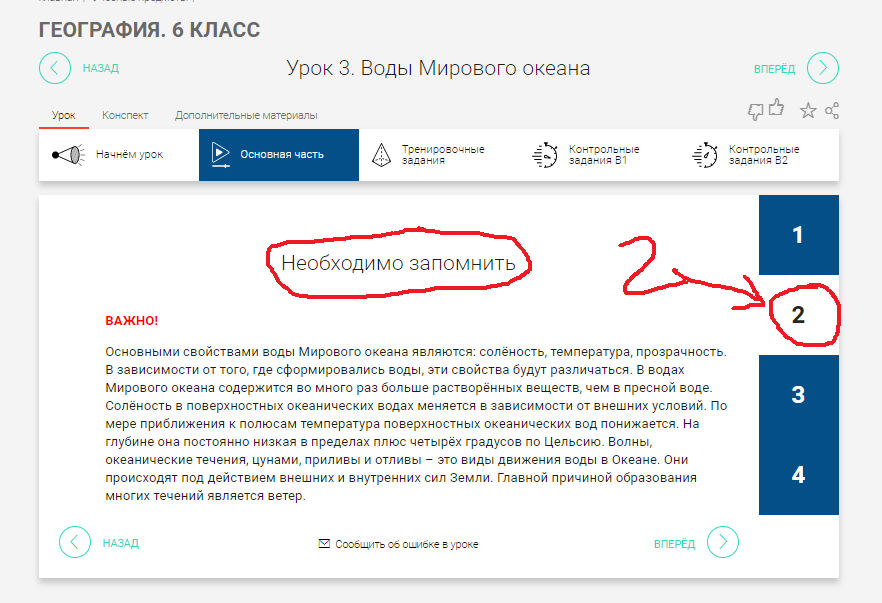 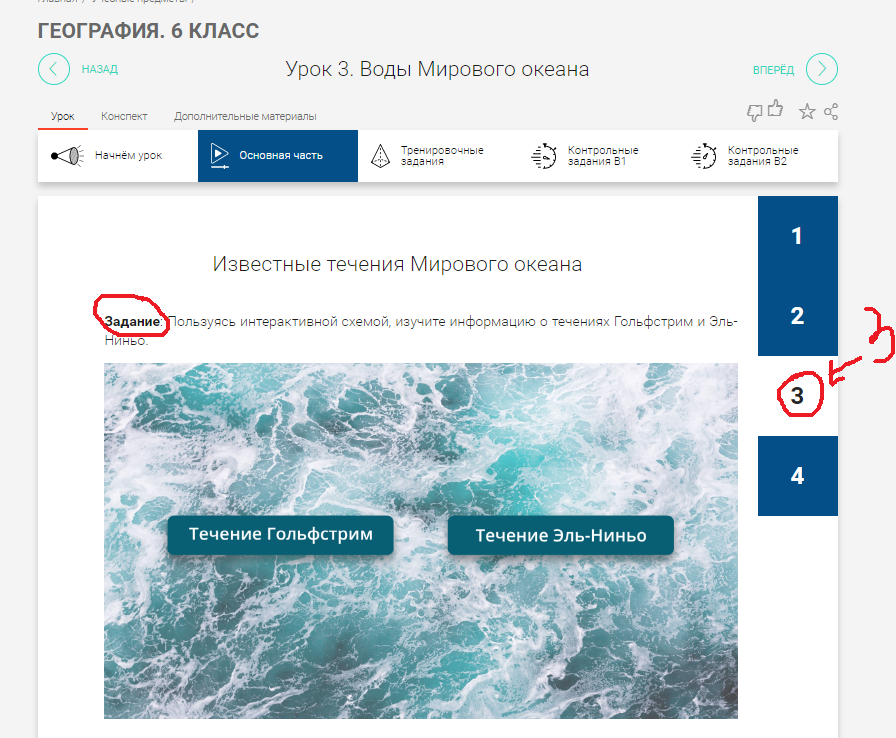 Тренировочные задания состоят из нескольких этапов. Где обучающиеся выполняя задания переходят к следующему этапу. Контрольные задания (доступны зарегистрированным пользователям). В1 и В2 различаются степенью сложности. Так же имеют несколько этапов прохождения заданий. Где можно сохранить свои ответы и предоставить на электронную почту учителя. Для подтверждения своей работы.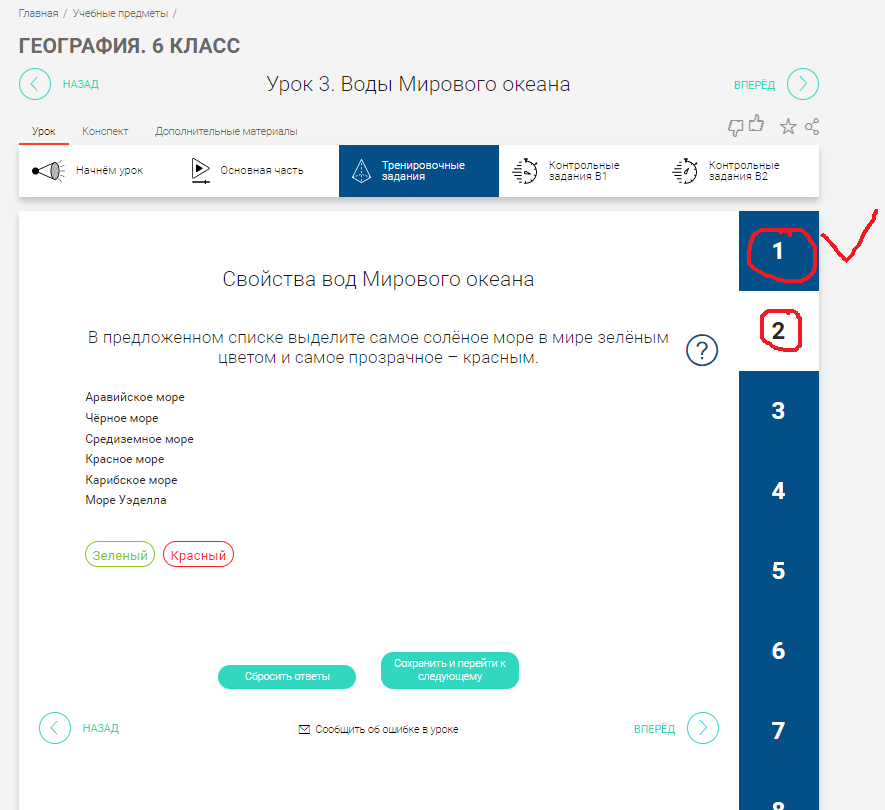 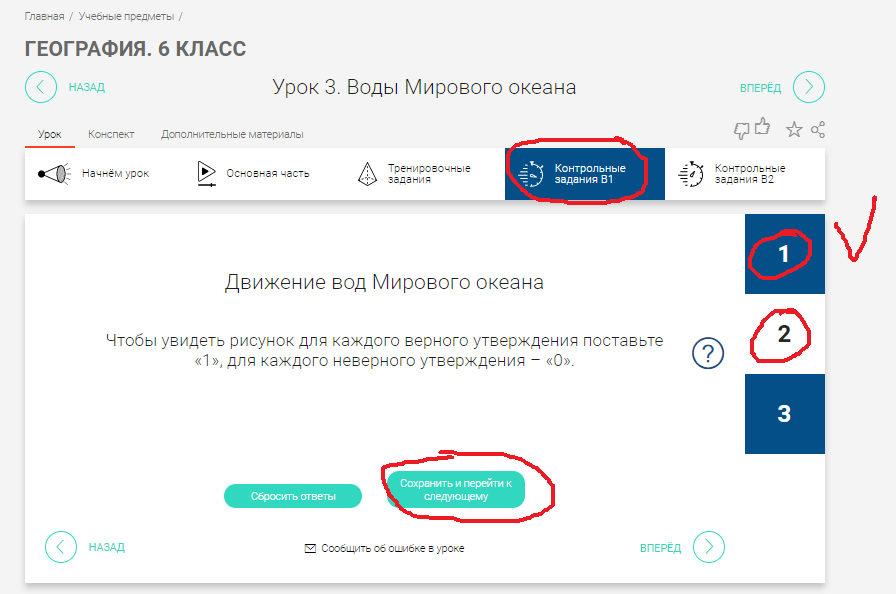 